AYSO Area 1BGuidelines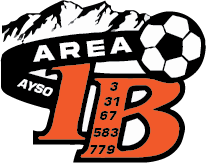 Duties of the Area:The duties and responsibilities of the Area shall be, to the extent permitted by its size and available resources: A. To support the Regions in the operation of a quality youth soccer program to all youth from 3 through 19 years of age in a safe, fun, fair, positive environment that complies in letter and spirit with the Bylaws, policies, rules, regulations, and philosophies of AYSO. B. To maintain good community relations and become involved in youth development and other community activities. C. To register with the National Office all administrators before the commencement of the season. D. To obtain and maintain safe playing facilities and equipment. E. To schedule inter-region play where needed, post season Area 1-B League, All Star and EXTRA playoff games competition for those Regions that desire to participate. F. To recruit and assign volunteer coach and referee staffs and to assist the Regions in appropriate training and certification through clinics and audio/visual programs. G. To disseminate information to the participants and the community concerning the Area and its programs. H. To recognize volunteer efforts. A: MEMBERSHIPA.1: The Area Board shall consist of the Executive Board Members and Area StaffMembers.A.2: Executive Board Members shall include the Area Director and RegionalCommissioners from charter regions. The charter regions include:o Region 3 - Claremonto Region 31 – Diamond Baro Region 67 - Chinoo Region 583 – South Ontarioo Region 779 – Chino HillsThe Executive Board members are the eligible voting members on any matters before the Area Board related to the budget, rules and regulations, and for the election of the Area Director.A.2.1: The Area Board relies on the leadership skills of each Regional Commissioner. Apartfrom the skill set each Regional Commissioner brings to the job and the criteria asset forth in their respective Regional Guidelines (Standard or Modified), the Area hasestablished other requirements for Regional Commissioners within Area 1B. Thoserequirements are as follows:A.2.1.a: Regional Commissioner TrainingA.2.1.b: Regional ManagementA.2.1.c: Dispute Resolution and Due ProcessA.2.1.d: Treasurer TrainingA.2.1.e: Registrar TrainingA.2.1.f: Child & Volunteer Protection Advocate TrainingA.2.1.g: Safety Director TrainingA.2.1.h: The RC is not a board member of any other youth soccerA.2.1.i: The Area Director is included as an authorized signer on the Region’s bankaccountsThe certification/training requirements above shall be completed within two years of taking office.A.3: The Regional Commissioner represents their Region at the Area meeting. Ifunable to attend, a voting proxy may be designated in writing or email to the AreaDirector.A.4: Area Staff Members may include Assistant Area Director, Area Coach Administrator,Area Director of Coach Training, Area Referee Administrator, Area Director of Referee Instruction, Area Director of Referee Assessment, Area EPIC Coordinator, Area Spring League Director, 16U-19U Program Director, Area Post Season Coordinator, Area Webmaster, Area Management Administrator, Area Treasurer, Area Auditor, and Area Secretary. The Area Director, as deemed necessary, may establish additional board positions.A.5: Area staff shall serve as voting members on all issues brought forward to the Board,excluding the election of the Area Director, rules and regulations, and the budget.B: TERM OF OFFICEB.1: The term of office of elected members (Area Director and Regional Commissioners)serving on the Area Board shall be as follows:B.1.a: The Area Director will be elected for a three-year term. The Area Director may serve multiple terms so long as they are nominated and appointed.  The Area Director election shall be conducted to allow transfer of authority effective July 1 or after the National Annual GeneralMeeting (NAGM).B.1.b: Regional Commissioners will be elected for a term as outlined in their RegionalCommissioner Appointment Form and their home Region’s approved Regional Guidelines(Standard or Modified)B.2: Area Staff Members are appointed by the Area Director and serve for one (1) membership year from August 1 – July 31. There is no limit on how many terms a person can sit. Unless suspended or removed by Due Process. C: ADMINISTRATIONC.1: The Area Director shall conduct monthly meetings of the Area Board anddisseminate information concerning the operation of the Area.C.2: Meetings shall be on the last Monday of each month unless the date selected conflicts with holidays, events by the Section or National Board, or as agreed by the Area Board.C.3: The Area Director shall publish minutes documenting the proceedings for eachArea Board Meeting. The Area Director and Secretary shall maintain a set of minutes.To enhance further communication, meeting minutes also will be placed on the Areawebsite.C.4: The Area Director shall represent the Area at Section Meetings, the National AnnualGeneral Meeting, and other occasions as requested.C.5: Each year, the Area Director shall attend at least one Regional Board meeting of each of the participating Regions.D: FINANCIAL MATTERSD.1: The Area fiscal year shall be from July 1 to June 30.D.2: Area expenses not covered by AYSO National Office or Section One shall be assessed to charter Regions. This assessment shall be levied on an annual basis andconstitutes the Area Discretionary Budget. The basis for the assessment shall bea fee per player to meet the budget needs of the Area with a reserve.D.3: Reimbursement for expenses incurred on behalf of the Area will be paid from the Area Discretionary Budget. An email or verbal request to the Area Director is required prior to expense, with detailedreceipts.E: INTER-REGION PLAYE.1: Regions that have a small number of teams in their programs are encouraged tointerplay with other regions within the Area during the regular season.E.1.a: It is the responsibility of the participating Regional Commissioners, Regional Division Commissioners, or Regional Schedulers to initiate a contact and work with therespective Regions to formalize a schedule for publication. Regions are encouragedto consider other Area 1-B Regions, wherever possible.E.1.b: It shall be up to the participating Regional Commissioners or designee on whetherthese games will count as part of their Regional regular season standings.F: AREA PROGRAMS FOR PLAYERSF.1: The Area will normally conduct the following programs:F.1.a: Area B/U 16U – 19U Fall League PlayF.1.b: Area B Upper Division Fall Playoffs for 16U – 19U.F.1.c: Area B Fall League Champions (FLC) 10U – 14U.F.1.d: Area B Director’s Cup 10U – 14U for Tournament & Spring Select within the Area.F.1.e: Area B/U - Spring Area Play.F.2: Participating Regions shall provide fields and associated equipment, referees, andfield duty personnel as necessary to support these programs.F.3: Separate and distinct rules and regulations will be prepared, reviewed, andapproved as needed for the following programs:F.3.a: Area B/U 16U – 19U League Play and PlayoffsF.3.b: Area B FLC & Director’s Cup 10U – 14UF.3.c: Area B/U - Spring Area Play.G: UNIFORMSG.1: Each charter Region has established primary colors: REGION COLORSG.2: Regions shall issue uniforms of their respective primary colors or a color not used by any other region in the Area to teams participating in the 16U – 19U Program.H: COACH TRAININGH.1: All coaches and assistant coaches participating in any Area Programs shall be currently registered, approved volunteers, Live Scanned, and AYSO Safe Haven certified.H.2: Completion of Concussion Awareness Training, Sudden Cardiac Arrest and Safe Sport is mandatory for all coaches.H.3: Age appropriate coach training is required for all levels of coaching in Area play forcoaches and assistant coaches as per the AYSO Reference Book under the National Coaching Program.I: DISPUTE RESOLUTIONI.1: In the event of irreconcilable differences between Regions or between individuals orgroups and the Area, a review proceeding will be conducted at the discretion of theArea Director using uninvolved, disinterested AYSO volunteers. At all times, AYSO’sprocedures for Dispute Resolution shall be followed.I.2: The rules and regulations for each Area program will contain a section dedicated tothe subject of dispute resolution and due process.J: CHANGES IN GUIDELINESJ.1: Approval of the Area Guidelines shall be by the Executive Board Member when changes are made. Area Guidelines shall become effective after being approved by the Section Director. A signed copy of the Area Guidelines shall be submitted to the AYSO National Office.J.2: Changes to the Area Guidelines may only be amended by a majority vote of ExecutiveBoard Members. Changes must be approved by the Section DirectorRegionColorsRegion 3 – ClaremontMaroon/Teal/WhiteRegion 31 – Diamond BarPurple/White/GrayRegion 67 – ChinoRed/White/BlackRegion 583 – South OntarioChampagne/White/BlackRegion 779 – Chino HillsForest Green/White/Black